POZVÁNKAna konferenciu Slovenskej nohejbalovej asociácieDovoľte mi týmto pozvať Vás k účasti na Konferencii Slovenskej nohejbalovej asociácie,                                                   ktorá sa uskutoční dňa                                              2.4.2022 od 09,30 hod. Miesto konania:                  Villa Siesta, Nový SmokovecP R O G R A Mkonferencie  Slovenskej nohejbalovej asociáciekonanej dňa 2. apríla  2022 od 09,30 hod.  Miesto konania:  Villa Siesta( Nový Smokovec)Body programu konferencie:                                           1.Otvorenie,                                           2.Voľby orgánov konferencie ( mandátovej, volebnej a návrhovej komisie , overovateľov zápisnice, zapisovateľa a skrutátora)                                           3.Schválenie PROGRAMU konferencie                                           4. Výročná správa o činnosti za uplynulé obdobie od konferencie v r.2021 a jej schválenie                                                 5. Správa o hospodárení za rok 2021 a schválenie účtovnej uzávierky                                                6.Predloženie správ o činnosti- hospodárskej komisie, kontrolnej komisie, športovo technickej komisie, komisie reprezentácie, komisie pre regionálne súťaže a komisie pre marketing a propagáciu a ich vzatie na vedomie                                         7. Návrh PLÁNU činnosti SNA na rok 2022 a štruktúry dlhodobých  a jednorázových súťaží - športového kalendára a ich schválenie,                                              8. Návrh ROZPOČTU  SNA na rok 2022 a dotačný systém podpory  v zmysle hospodárskej smernice  a jeho schválenie                                            9.  Diskusia, k bodom:                                                       *návrh zmeny štruktúry a oblasti pôsobnosti komisií,                               *nový registračný systém, otázky ďalšej činnosti SNA v systéme IS športu,                                                                                                     *informácia o Smernici pre reprezentáciu, vedenie zoznamov talent. športovcov a reprezentantov,                                                                *iné návrhy, podnety a informácie                                          10.Voľby do orgánov SNA,- členov VV, KK SNA a predsedov komisií    a ich schválenie                                             11.Uznesenie, jeho návrh a schválenie,                                              12. Záver                                         Prezident Slovenskej nohejbalovej asociácie                                                             Ing. Miroslav KováčV Diakovej, 1.3.2022Poznámka: vyplnené prihlášky- návratky  a návrhy pre voľby do orgánov SNA  zaslať na sekretariát SNA  do 21.3.2022 na mail: office@sportservice.sk, ,  č.t. 0944 909 112S P L N O M O C N E N I EaPRIHLÁŠKA     -   n á v r a t k a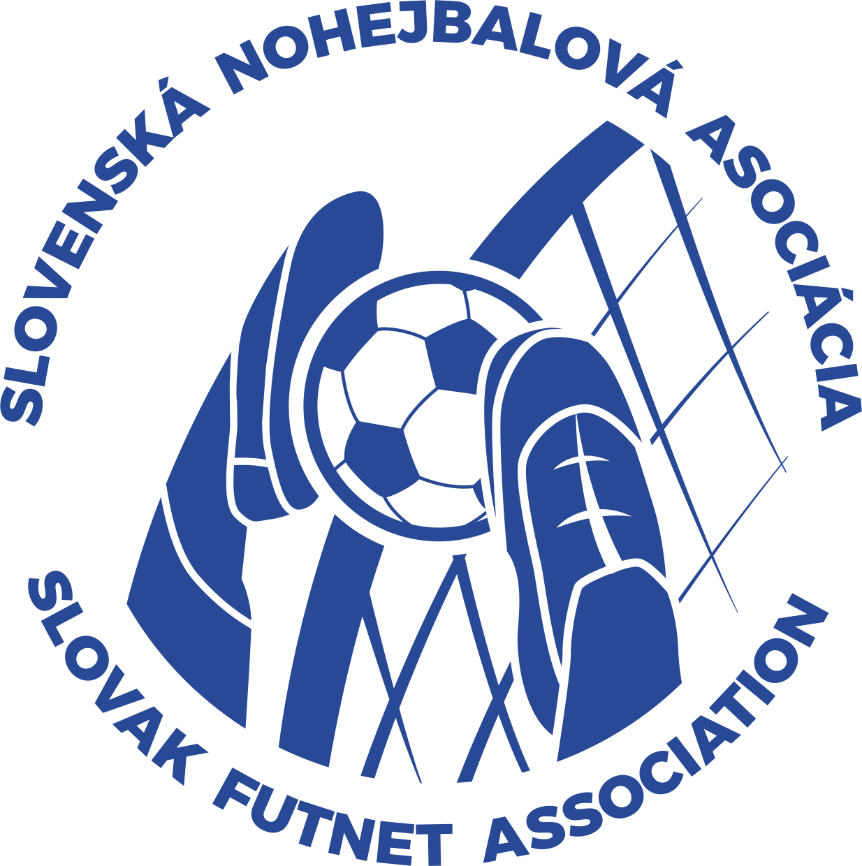         Záväzne prihlasujem na konferenciu SNA  akodelegát s hlasom rozhodujúcim:Priezvisko a meno:                                        ..............................................Adresa bydliska a PSČ:                             ……………………………………………Člen klubu:                                                      ……………………….………………….Týmto splnomocňujeme   menovaného/ ných  na  právne zastupovanie klubu SNA na              Konferencii  SNA ,  konanej dňa 2.4.2022 v Novom SmokovciPotvrdenie klubu (pečiatka):Dátum: …………………	   Podpis štatutárneho zástupcu klubu: …………………………………………………V súlade s §12 ods. 1 zákona č. 40/1964 Z.z. Občiansky zákonník dávam týmto súhlas s vyhotovením obrazových snímkov, zvukových a zvukovo-obrazových záznamov z priebehu Konferencie SNA konanej dňa 13.3.2021 a s ich následným použitím na propagáciu činnosti SNA. Tento súhlas uďeľujem VV SNA zo  spracovaním týchto mojich osobných údajov:                                        • obrazová snímka, zvukový záznam, zvukovo-obrazový záznam.Súčasne v súlade so zákonom č. 18/2018 Z. z. o ochrane osobných údajov dávam týmto súhlas so spracovaním týchto mojich osobných údajov:• meno, priezvisko;• bydlisko (obec/mesto);• obrazová snímka, zvukový záznam, zvukovo-obrazový záznam.Súhlas so spracovaním osobných údajov dávam VV SNA na účely uvedené vyššie bez časového obmedzenia .	Dátum: ……………………………………		          Podpis delegáta: ……………………………………Počty delegátov na konferenciu dňa 2.4.2022 v Novom Smokovci Počty delegátov na konferenciu dňa 2.4.2022 v Novom Smokovci P.č.Klubpočet delegátov1NK LENOK Levoča12NK Zalužice23NK Tornaľa14ÚTM Nohejbal Trebišov 15NK Martin26NK Sliač17NK Revúca28NK Ružomberok19ŠK Laborec Humenné110NO KAC Jednota Košice211NK Belá nad Cirochou212NK Dobrá Niva 113NK AŠK Slávia Trnava114NK Vinodol115NK Vrbové116ŠK Vrakuňa Bratislava117OŠK NO Moravany nad Váhom1celkom 22 delegátov